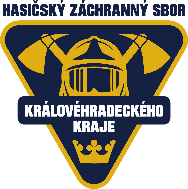 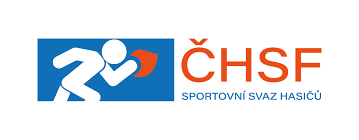 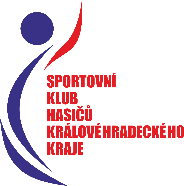 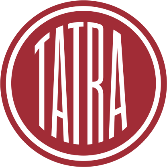 PROPOZICE HASIČSKÉ VÝZVY V PĚTIBOJI„HRADECKÝ COMBAT CHALLENGE – MAROKÁNKA“Pořadatelé: Česká hasičská sportovní federace ve spolupráci s Hasičským záchranným sborem Královéhradeckého kraje a Sportovním klubem hasičů Královéhradeckého krajeSoutěž se koná za podpory: TATRA TRUCKS a.s.Datum konání: 	sobota 26. srpna 2023Místo konání: 	písník Marokánka u Třebechovic pod Orebem (Běleč nad Orlicí)
GPS: 50°11'0.180"N, 15°57'39.449"EZahájení a předpokládané ukončení: 26. srpna 2023 od 08:00 do 12:00 h.Soutěž je určena: 	pro členy všech druhů jednotek požární ochrany a pro členy SK hasičů sdružených pod ČHSF starší 18 let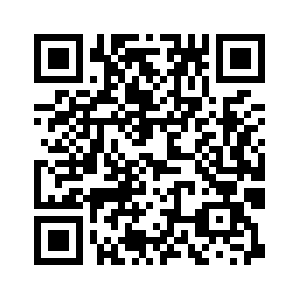 Přihlášení: 		Elektronická přihláška: https://forms.gle/PALwTSHDGaW37hsK6Informace na emailu:		martina.gotzova@hzscr.cz
Kategorie:			muži do 40 let
					muži nad 40 let
					ženyPočetní limit závodníků:	80 závodníkůStartovné:				200 KčVedení soutěže:Velitel soutěže: plk. Ing. Jiří RosenkranzHlavní rozhodčí: kpt. Ing. Lukáš DrozdíkKontaktní telefon: 950 520 621, 736 678 108Ostatní informace: Soutěž se koná před závodem Gladiátor Race, kde je vyhlašována speciální kategorie jako Přebor IZS, startovné pro členy složek IZS je za zvýhodněné vstupné 1200 Kč. Účastníkům pořadatel navíc nabízí slevu na dětské závody Gladiátor Race pro jejich děti ve výši 20 %. V místě závodu následujte instrukce pořadatelů závodu „Gladiátor Race“ (příjezd, parkování, sociální zařízení, apod). Více informací: https://www.gladiatorrace.cz/zavody/marokanka.htmlMapa závodu: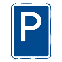 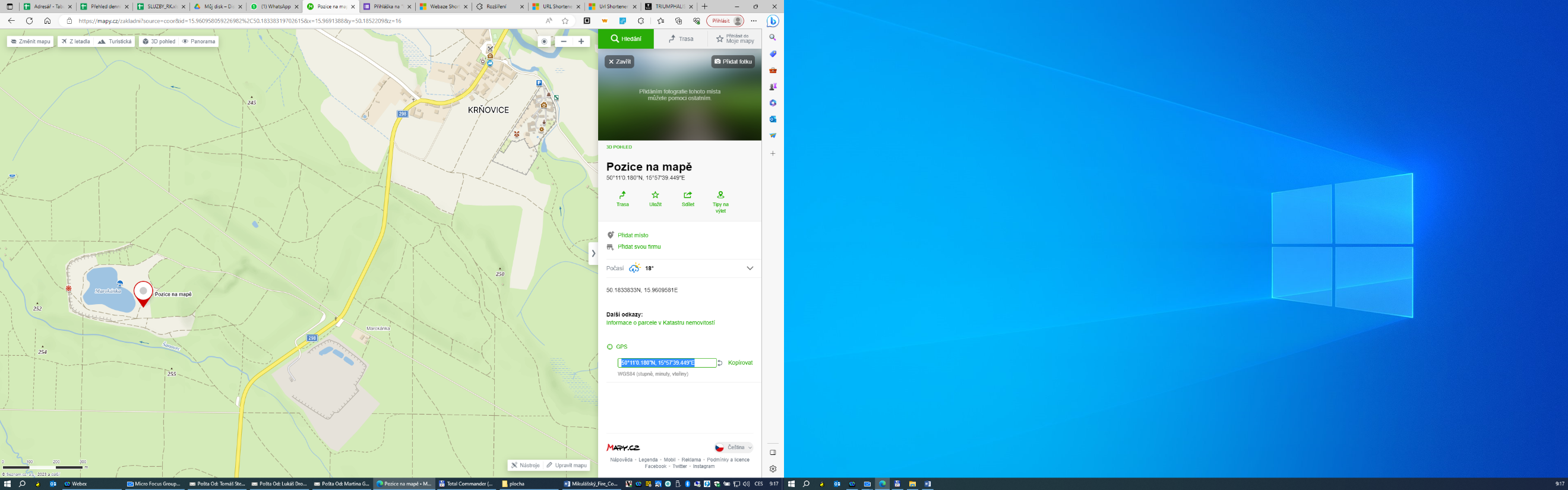 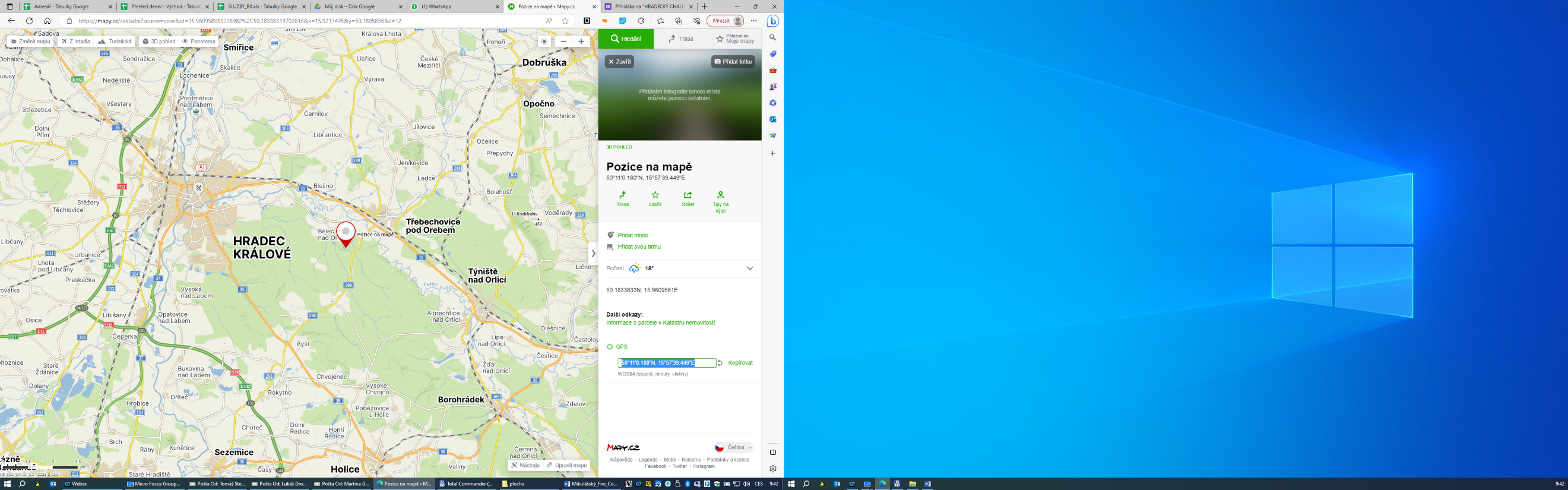  I.	Technická ustanovení:Soutěž je modifikací závodů Firefighter Combat Challenge.Vlastní výstroj závodníka, kterou musí být vybaven:kompletní třívrstvý zásahový oděv, zásahová obuv, zásahové rukavice pro použití na požár, zásahová přilba pro hasiče,kompletní funkční vzduchový dýchací přístroj s kompozitní nebo ocelovou lahví. Dýchací přístroj bude maximálně natlakovaný.II. 	Popis disciplín:Soutěžící startuje v předepsané výstroji s nasazeným aktivním dýchacím přístrojem. Závodník absolvuje všechny disciplíny v jednom čase.Start:Závodník startuje z prostoru pod věží (lešení) před prvním schodišťovým ramenem u paty věže.Vynesení hadice do 4. NPSoutěž začíná u paty věže, hadice sbalená do harmoniky v obalu o hmotnosti 19 kg je položena před startovní čáru, které se nesmí dotýkat. Při přípravě na start soutěžící zaujme pozici, aniž by se dotýkal hadice. Dotknout se hadice může soutěžící až poté, co je odstartováno zvukovým signálem. Po odstartování soutěžící libovolně uchopí připravenou hadici a vyběhne do 3. NP, kde soutěžící odloží hadici do připraveného boxu, hadice nesmí přesahovat půdorys boxu. Hadice ani box nesmí být použity jako schod pro další disciplínu.Vytažení hadicHadice sbalené do kotouče o hmotnosti 19 kg jsou zavěšeny na 15 mm laně. Lano je přivázáno za podestu ve 4. NP, spodní část kotouče visí cca 10 cm nad zemí. Disciplína se považuje za skončenou, pokud jsou hadice vytaženy na horní podestu věže a přehozem přes parapet okna uloženy do boxu. Za neodložení hadic do boxu následuje penalizace 5 s.Při sbíhání po schodech musí dojít ke kontaktu s každým schodem a závodník se musí přidržovat zábradlí. Za každý vynechaný schod následuje penalizace 2 s.Hammer boxPomocí 10 kg palice provede závodník 10 úderů střídavě o horní a spodní desku Hammer boxu (celkem 20 úderů). Je zakázáno mít umístěnou nohu v prostoru boxu.Po dokončení disciplíny se palice odkládá do prostoru boxu. Hlava palice musí být v prostoru boxu. Pokud je palice vypadne z prostoru boxu, následuje penalizace 10 s.Slalom a Běh s hadicemiZávodník běží slalomovou dráhu mezi kužely na vzdálenost 43 m. Nesmí dojít ke zkrácení dráhy ani k posunutí kuželů. Pokud dojde ke zkrácení dráhy nebo k posunutí kuželu, následuje penalizace 10 s za každé minutí nebo svalení. Pokud závodník mine kužel a vrátí se, aby ho oběhl, nebude mu počítána penalizace. Pokud závodník vynechá více než 2 kužely, je to považováno za nesplnění disciplíny a je diskvalifikován.Po proběhnutí slalomové dráhy závodník uchopí proudnici, která je napojena na zavodněnou hadici C a běží s ní na vzdálenost 23 m. Po proběhnutí lítacími dveřmi závodník otevře proudnici a vodním proudem sestřelí terč. Pokud závodník otevře proudnici dříve a vodní proud vystříkne z proudnice před otevřením dveří, následuje penalizace 2 s. Pokud nedojde k sestřelení terče, následuje penalizace 10 s. Po sražení terče musí být proudnice uzavřená. Pokud nedojde k jejímu úplnému uzavření, následuje penalizace 2 s. Pokud se proudnice otevře až po kontaktu se zemí, není za to žádná penalizace a závodník pokračuje dále k figuríně.Transport figurínyFigurína o hmotnosti 80 kg se musí zvednout a táhnout na vzdálenost 32 m do cíle. Figurína se transportuje uchopením pod pažemi za tělo, poté se závodník postaví a couvá s figurínou do cíle. Po překročení cílové čáry celou figurínou závodník zastaví časomíru stiskem tlačítka v cílovém prostoru.III.	Penalizace2 trestné sekundyza každý překročený schod při sbíhání po schodištiza výstřik z proudnice před otevřením dveříza neuzavření proudnice před odložením5 trestných sekundza odložení hadic mimo box10 trestných sekundza nesražení terčeza odložení palice mimo boxza každé svalení nebo minutí hydrantuDiskvalifikaceminutí více než 2 nadzemních hydrantů při slalomuneprovedení disciplínyza sundání jakékoli části výstroje v průběhu závoduvyčerpání zásoby vzduchu z lahve dýchacího přístroje v průběhu závoduIV.	Všeobecná ustanoveníČasový limit pro dokončení závodu je 5 minut.Každý závodník musí být starší osmnácti let.Každý závodník běží na vlastní riziko, což stvrzuje svým podpisem na prohlášení při prezenci.Pořadatel si vyhrazuje právo provést úpravy pravidel před zahájením soutěže. S případnými úpravami pravidel budou závodníci seznámeni před startem soutěže.